                                                        		Central Access Referral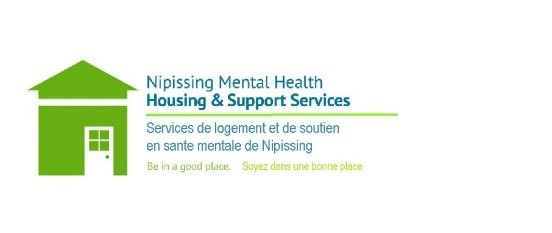 Nipissing Mental Health Housing and Support Services176A Main St W, North Bay, ON, P1B 2T5Email: CentralAccess@nmhhss.ca P: 705-474-1299 x 219F: 705-474-5325Date: 				Name: 			DOB (DD/MM/YYYY): Address: City: 		Postal Code: Phone/Contact: Permission to leave a message?  Yes   NoReason for Referral: Name of Person Making Referral: Contact Information:	Agency/Program:      	I, am aware of this referral and provide consent                      (signature of person being referred) to allow Nipissing Mental Health Housing and Support Services to contact the referring agency/person if needed.	  Yes     No